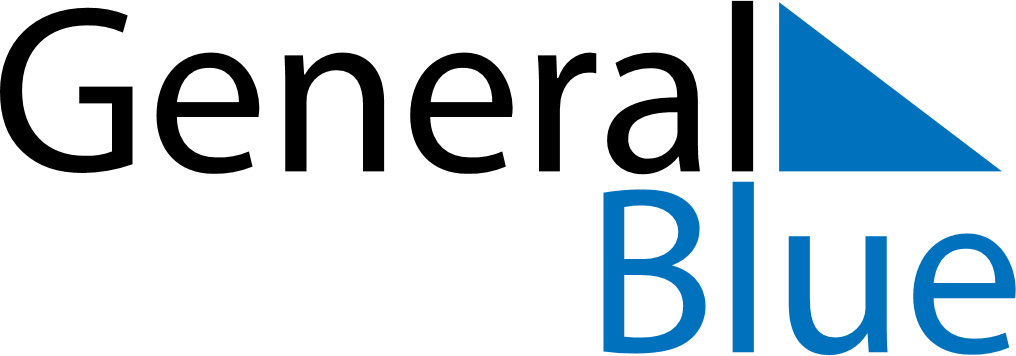 August 2024August 2024August 2024August 2024August 2024August 2024Chateauroux, FranceChateauroux, FranceChateauroux, FranceChateauroux, FranceChateauroux, FranceChateauroux, FranceSunday Monday Tuesday Wednesday Thursday Friday Saturday 1 2 3 Sunrise: 6:33 AM Sunset: 9:25 PM Daylight: 14 hours and 52 minutes. Sunrise: 6:34 AM Sunset: 9:24 PM Daylight: 14 hours and 49 minutes. Sunrise: 6:35 AM Sunset: 9:23 PM Daylight: 14 hours and 47 minutes. 4 5 6 7 8 9 10 Sunrise: 6:37 AM Sunset: 9:21 PM Daylight: 14 hours and 44 minutes. Sunrise: 6:38 AM Sunset: 9:20 PM Daylight: 14 hours and 41 minutes. Sunrise: 6:39 AM Sunset: 9:18 PM Daylight: 14 hours and 39 minutes. Sunrise: 6:40 AM Sunset: 9:17 PM Daylight: 14 hours and 36 minutes. Sunrise: 6:42 AM Sunset: 9:15 PM Daylight: 14 hours and 33 minutes. Sunrise: 6:43 AM Sunset: 9:14 PM Daylight: 14 hours and 30 minutes. Sunrise: 6:44 AM Sunset: 9:12 PM Daylight: 14 hours and 27 minutes. 11 12 13 14 15 16 17 Sunrise: 6:45 AM Sunset: 9:10 PM Daylight: 14 hours and 24 minutes. Sunrise: 6:47 AM Sunset: 9:09 PM Daylight: 14 hours and 22 minutes. Sunrise: 6:48 AM Sunset: 9:07 PM Daylight: 14 hours and 19 minutes. Sunrise: 6:49 AM Sunset: 9:06 PM Daylight: 14 hours and 16 minutes. Sunrise: 6:51 AM Sunset: 9:04 PM Daylight: 14 hours and 13 minutes. Sunrise: 6:52 AM Sunset: 9:02 PM Daylight: 14 hours and 10 minutes. Sunrise: 6:53 AM Sunset: 9:00 PM Daylight: 14 hours and 7 minutes. 18 19 20 21 22 23 24 Sunrise: 6:54 AM Sunset: 8:59 PM Daylight: 14 hours and 4 minutes. Sunrise: 6:56 AM Sunset: 8:57 PM Daylight: 14 hours and 1 minute. Sunrise: 6:57 AM Sunset: 8:55 PM Daylight: 13 hours and 58 minutes. Sunrise: 6:58 AM Sunset: 8:53 PM Daylight: 13 hours and 55 minutes. Sunrise: 7:00 AM Sunset: 8:52 PM Daylight: 13 hours and 52 minutes. Sunrise: 7:01 AM Sunset: 8:50 PM Daylight: 13 hours and 48 minutes. Sunrise: 7:02 AM Sunset: 8:48 PM Daylight: 13 hours and 45 minutes. 25 26 27 28 29 30 31 Sunrise: 7:04 AM Sunset: 8:46 PM Daylight: 13 hours and 42 minutes. Sunrise: 7:05 AM Sunset: 8:44 PM Daylight: 13 hours and 39 minutes. Sunrise: 7:06 AM Sunset: 8:42 PM Daylight: 13 hours and 36 minutes. Sunrise: 7:07 AM Sunset: 8:41 PM Daylight: 13 hours and 33 minutes. Sunrise: 7:09 AM Sunset: 8:39 PM Daylight: 13 hours and 29 minutes. Sunrise: 7:10 AM Sunset: 8:37 PM Daylight: 13 hours and 26 minutes. Sunrise: 7:11 AM Sunset: 8:35 PM Daylight: 13 hours and 23 minutes. 